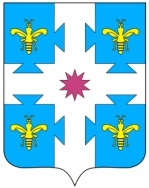 __9 ЗАСЕДАНИЕ 7 СОЗЫВАВ соответствии с Федеральным законом от 06.10.2003 №131-ФЗ «Об общих принципах организации местного самоуправления в Российской Федерации» Собрание депутатов Козловского района Чувашской Республики РЕШИЛО:Внести в решение Собрания депутатов Козловского района от 30.10.2017 №1/159 «Об утверждении Положения об Общественном совете Козловского района Чувашской Республики» следующее изменение:1. В пункте 4.4. Положения об Общественном совете Козловского района Чувашской Республики слова «11 человек» заменить словами «15 человек».2. Настоящее решение вступает в силу после его официального опубликования. Глава Козловского района Чувашской Республики 							            В.Н. ШмелевЧăваш РеспубликинКУСЛАВККА РАЙОНĔ  КУСЛАВККА РАЙОНĔНДЕПУТАТСЕН ПУХăВĔЙЫШӐНУ29.03.2021 Ç  5/53 №Куславкка хулиСОБРАНИЕ ДЕПУТАТОВКОЗЛОВСКОГО РАЙОНАРЕШЕНИЕ29.03.2021 г. № 5/53город КозловкаО внесении изменения в решение Собрания депутатов Козловского района от 30.10.2017 №1/159 «Об утверждении Положения об Общественном совете Козловского района Чувашской Республики»